 … on Wednesday, December , President Chris promptly opened the meeting at 7:10 a.m.  our Family of Rotary Rotarian, led us in the Pledge.  presented a very meaningful and thankful invocation. President Chris, being on top of things, then jumped right in and introduced our very efficient Secretary, Randy Stutz, who introduced guest speaker, and other guests. President’s Announcements: President Chris reminded us that this Friday will be the Santa’s Workshop decoration party. Meet at City Hall at 3:00 p.m. Then we will host Santa on Saturday from 5-7 p.m. Get there at 4:30 to open the workshop.Chris announced the first Roast meeting will be after the Rotary meeting next week.Other Announcements:Roger presented a bunch of thank you notes from his distribution. He also told us that there are 990 books out there being used by kids from birth to age 5. Joe reminded us to get a gift card with a gift recommendation on it. Buy a gift, wrap it and bring it back to our next meeting. We also had a bunch or great Rotarians at the last C4K distribution. We gave out 65 computers. Brian announced the Bocce tournament on March 9th. Get your team ready to compete. John mentioned our Dictionary distribution. We are almost done with the festivities. Get your assigned school done ASAP or there will be a public flogging.Our program this morning was a very informative presentation by Luke Stahmer, a Board member of ARC Thrift Stores who gave an inspiring talk about the concept of ARC and all they do in Colorado., our Sgt. at Arms this week, made some sizable extractions from the few, but very energetic, Rotarians who attended the meeting. Don’t forget, you can makeup missed meetings at any of the Rotary Clubs in our area.  Get the app, Rotary Club Locator, for your smart phone. You will find clubs you can attend located all over the world.was extolled by President Chris who thanked him for being an important member of the 7:10 Rotary Club and who has shown us the Service Above Self motto. His prolific profile as the Family of Rotary Rotarian can be found on the front page of the Bemis award winning, Frameable, Ineluctable, EarlyWord newsletter which was profusely available on all of the tables in its elegant 11x17" format. It can also be found on the 7:10 web site at: www.westminster710rotary.org/newsletter.cfm.  gave us a short Rotary Moment about  had a Thought for the Day. We closed the meeting right on time with a rousing rending of The Four Way Test. Yours in Rotary Service, 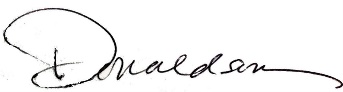 Loren, 7:10 Missed the Meeting EditorWestminster7:10 Rotary Club